Announcement to All Tempaco Customers

 In an ongoing effort to improve Tempaco’s “value added services” and the level of service and expertise we provide I am pleased to announce that Lewis Johnson (Largo) has accepted an offer to be our “In House Expert” for all Tempaco customers and locations.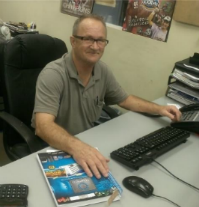  Lewis brings a strong background in the following areas:Commercial, Industrial, Steam, Hot water, Pumps, Propane, Natural Gas, HVAC, Hydronics, Regulator sizing and configuration (more to come on this!)Need I say more!

Lews will still office in Largo and can be reached at the following options: Office – 727.532.4691Cell – 813.918.8986Email –  ljohnson@tempaco.comPlease feel free to utilize Lewis and his expertise TODAY!
Along with answering questions to sizing jobs or pumps or suggesting solutions, Lewis can also do blueprint take-offs, as long as they able to be emailed.